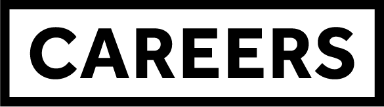 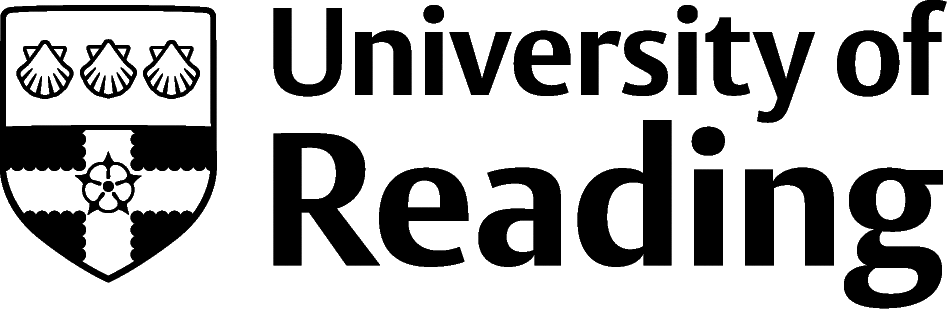 ACADEMIC PhD CVThis CV is for a PhD student applying for a role in Higher Education after their doctorate ends, although the format is broadly relevant for academics at all stages of their career. Indeed, one aspect of an academic CV that is different to any other CV is the length. As listing publication, conferences etc. is included, CVs can actually get very long, and that is often OK. The mental check for you to make is whether the additional length is helping to show you are right for the next job, or hiding your relevance.Academic roles typically have a mix of research, teaching and management duties – so the balance of the CV will depend on the balance of the role you are applying to.The role Owen is applying for is in research, so he has given more detail & prominence to the research that he has done so far in his studies, rather than his teaching, or organising/coordination.Owen Jones 			Jonesowen123@welshnet.com  |  07986 654321 | Academic researcher, interested in the intersection of ego and political expediency in times of geopolitical upheaval. Experience of archival research and of designing and conducting interview-based research. Looking to secure a Post-Graduate Research position in International Relations in early 2024 in the UK or EU.Education2021-2024		PhD International Relations, University of ReadingThesis title: 		‘Diplomacy by Committee: The OSCE and the Kosovo Crisis’Supervisor:		Dr R FigmentSubmission:		Proposed date – November 2023Research Methods: 	A combination of literature review, multiple visits to archive across Europe, online archive research during the height of Pandemic and online interviews with 10 people closely connected to aspects of the Kosovo Crisis.2020-2021		MA International Relations (Distinction), University of Leeds Dissertation:		‘Faces Behind the Wire: Portrayals of Guantanamo in the British Press’Modules:		European Defence and Security Analysis, Security Analysis, Contemporary 				International Security and Politics of Intelligence.Research Methods: 	A combination of literature review and on site and online archive research.2017-2020		BA International History and Politics (First Class), University of Cardiff Modules: 	European Security, The politics of Inter-Arab Relations and Uprooted: Refugee Crises and the Modern Nation State.Dissertation: 		Yemen and Terrorism since 9/11.Academic Experience10/2022 – 2/2023	Research Assistant, University of ReadingAdministrative support to a collaborative trans-European project on diplomatic working group dynamicsInterviewed 5 policymakers and politicians in English and French, wrote up the interviews and then categorised the scripts according to pre-determined criteria9/2022 – 12/2022	Graduate Teaching Assistant, University of Reading& 9/2021 – 12/2021	Taught two lectures on Master’s course ‘Public Policy Responses to International Migration’, developing materials to incorporate Flipped Classroom methodology for a class of 30 in 2022Delivered seminars for whole duration of Masters course in 2022, and to 2nd year undergraduates in 2021, to aid the critical acuity of the cohort in a small group (less than 10) settingMarked student assignments and examination papersBlackboard (online student learning environment) editor for the course5/2022 – 7/2022	Conference Organiser and Research Assistant, Université libre de BruxellesArranged, coordinated and provided live assistance to the online conference platform, ensuring that all the speakers were able to use and access the functionality they neededResearched material that was used in the keynote lecture ‘Free to Fight: Migration and Militarisation among displaced communities in Europe’Collaborated with 2 researchers on the edited volume of proceedingsPublicationsForthcoming 	Jones, O. ‘Linchpin or Lost Opportunity? Reviewing the role of Azerbaijan in regional security’ European Journal of International RelationsUnder review 	Figment, R. and Jones, O. ‘What Crisis? Countering perceptions of the OSCE’s decline in influence’In preparation 	Jones, O. “Is there any point in being here?”: An analysis of the OSCE’s Minsk process in Nagorno-Karabakh since 1994’Conference and Seminar Papers2023	‘Linchpin or Lost Opportunity? Reviewing the role of Azerbaijan in regional security’. Paper presented at European Security conference, London2023	‘Negotiating for Nagorno: A study of diplomatic language in the OSCE’. Paper presented at Association for the Sociology of Language, York2022	‘Faces behind the wire: Portrayals of Guantanamo Bay in The Sun newspaper’. Seminar paper given at the Reuters Institute for the Study of Journalism, University of Oxford2021	‘Pass the microphone, I’ve something to say: the logistics of consensus building at the OSCE’. Departmental seminar paper, Department of International Relations, UoROther Professional Experience06/2022 – 09/2022	Election Monitoring Intern, 
Office for Democratic Institutions and Human Rights, Warsaw 
Co-ordinated and analysed incoming data from election monitors 
Briefed OSCE diplomats in Vienna on election monitor findingsActivities2012 – Present	RugbyCompetitive Rugby player since the age of 12, representing Wales at U13, U15 & U17 levelsHooker for all three university first teams
Train 3 times per week, plus gym sessions 3 other days per weekSkillsLanguages 	English and French (bilingual); Italian (good); German (good); Welsh (good) Spanish (strong conversational).IT Skills	Microsoft Office (Word, Excel, Outlook, PowerPoint); Linux applications; SPSS, EndNote, FileMaker, Bristol Online Surveys;
Website design and management (HTML, CSS, FrontPage, MambelFish)RefereesDr Ruth FigmentDepartment of International RelationsUniversity of ReadingWhiteknightsReadingRG6 6AH0118 955 7132rfigment@rdg.ac.ukDr Peter McPetersonPOLISUniversity of Leeds Leeds LS2 9JT 0113 343 4343p.m.mcpeterson@leeds.ac.ukMme Giselle LacroixParlement européen Bât. Altiero Spinelli 04F243 60 rue Wiertz / Wiertzstraat 60 B-1047 Bruxelles/Brussel Tel. : +32 (0)2 28 45678Glacroix.mep@euro.eu